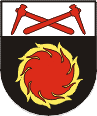 NAUJOSIOS AKMENĖS IKIMOKYKLINIO UGDYMO MOKYKLOSDIREKTORIUSĮSAKYMASDĖL NUOLATINĖS VIEŠŲJŲ PIRKIMŲ KOMISIJOSPATVIRTINIMO2021 m. balandžio 22 d. Nr. V-69Naujoji AkmenėVadovaudamasi Naujosios Akmenės ikimokyklinio ugdymo mokyklos viešųjų pirkimų taisyklėmis, patvirtintomis 2021 m. sausio 27 d. įsakymu Nr. V-29:1. S u d a  r a u Naujosios Akmenės ikimokyklinio ugdymo mokyklos nuolatinę viešųjų pirkimų komisiją:1.1. Komisijos pirmininkė – Veslava Dijokienė, pavaduotoja ūkio reikalams;1.2. Komisijos nariai:1.2.1. Neringa Vaičiūtė-Gabalienė, direktorė;1.2.2. Irena Girdvainienė, skyriaus „Buratinas“ vedėja;1.2.3. Rasa Dagelienė, skyriaus „Žvaigždutė“ vedėja;1.2.4. Laimutė Andruškienė, buhalterė;2. P a v e d u šio įsakymo pirmame punkte sudarytai komisijai pasirašyti nešališkumo deklaracijas ir konfidencialumo pasižadėjimus.3. Į p a r e i g o j u Eglę Kontutienę, raštvedę su įsakymu el. ryšio priemonėmis supažindinti viešųjų pirkimų komisijos narius.4. L a i k y t i negaliojančiu skyriaus „Buratinas“ vedėjos, l. e. direktoriaus pareigas, 2021 m. sausio 27 d. įsakymą Nr. V-31 „Dėl nuolatinės viešųjų pirkimų komisijos patvirtinimo“.Direktorė		                                                                        Neringa Vaičiūtė-Gabalienė